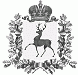 АДМИНИСТРАЦИЯ БОЛЬШЕУСТИНСКОГО  СЕЛЬСОВЕТА ШАРАНГСКОГО МУНИЦИПАЛЬНОГО РАЙОНА  НИЖЕГОРОДСКОЙ ОБЛАСТИП О С Т А Н О В Л Е Н И Е	от  27.11.2019 г. 									№ 36Об утверждении состава комиссии по жилищным вопросам при администрации Большеустинского сельсовета	В соответствии с Жилищным кодексом Российской Федерации, Федеральным законом от 06.10.2003г. № 131-ФЗ «Об общих принципах организации местного самоуправления в Российской Федерации», Уставом Большеустинского сельсовета Шарангского муниципального района, администрация Большеустинского сельсовета п о с т а н о в л я е т:1.Утвердить прилагаемый состав комиссии по жилищным вопросам при администрации Большеустинского сельсовета.2.Утвердить прилагаемое Положение о комиссии по жилищным вопросам при администрации Большеустинского сельсовета.3.Контроль за исполнением настоящего постановления оставляю за собой.Глава администрации					Г.А.КуклинаУтвержденпостановлением администрации Большеустинского сельсовета от 27.11.2019 г.№ 36СОСТАВкомиссии по жилищным вопросам при Администрации Большеустинского сельсоветаПредседатель комиссии:Куклина Галина  Александровна	-	глава администрации Секретарь комиссии:	Новоселова Валентина Павловна	-	специалист 1  категории                                                                  администрации Большеустинского сельсоветаЧлены комиссии:Протасова Роза Михайловна	-	директор МОУ Большеустинская ОШ                                        глава местного самоуправления (по согласованию)Самойлова Светлана Александровна	–	специалист по социальной                                                       работе  ГБУ «ЦСОГПВИИ Шарангского района»                                                                             (по согласованию)Волкова Татьяна Константиновна– заведующая Большеустинского                                                                     СДК    (по согласованию)Утвержденопостановлением Администрации Большеустинского сельсовета от 27.11.2019г. № 36Положение
о комиссии по жилищным вопросам при администрации Большеустинского сельсоветаОбщие положения1.1. Настоящее Положение определяет цели, задачи, порядок работы и полномочия комиссии по жилищным вопросам при администрации Большеустинского сельсовета (далее - Комиссия), на которой рассматриваются вопросы организации и порядка учета граждан, нуждающихся в улучшении жилищных условий, предоставления по договорам социального найма жилых помещений на территории Большеустинского сельсовета, реализации жилищных прав граждан, проживающих на территории Большеустинского сельсовета, в соответствии с жилищным законодательством, отнесенных к компетенции органов местного самоуправления Большеустинского сельсовета.1.2. Комиссия в своей работе руководствуется законами Российской Федерации, указами Президента Российской Федерации, нормативно-правовыми актами Нижегородской  области, администрации Большеустинского сельсовета, настоящим Положением.1.3. Комиссия состоит из председателя Комиссии, секретаря, членов Комиссии. Состав комиссии и Положение утверждаются постановлением главы администрации Большеустинского сельсовета.1.4. В состав Комиссии входят должностные лица администрации Большеустинского сельсовета, депутаты сельского Совета Большеустинского сельсовета, представители предприятий и организаций.1.5. Основными принципами деятельности Комиссии являются законность, единство требований, объективность оценок, гласность.2. Основные цели и задачи Комиссии2.1. Основными задачами Комиссии являются:- признание граждан малоимущими в целях постановки на учет в качестве нуждающихся в жилых помещениях, предоставляемых по договорам социального найма;- постановка на учет в качестве нуждающихся в жилых помещениях, предоставляемых по договору социального найма;- предоставление гражданам жилых помещений по договорам социального найма.2.2. Основными функциями Комиссии являются:- рассмотрение и проверка документов и содержащихся в них сведениях, предоставляемых в комиссию;- принятие решений о признании граждан нуждающимися в улучшении жилищных условий (жилых помещениях), о постановке граждан, детей-сирот и детей, оставшихся без попечения родителей на учет в качестве нуждающихся в жилых помещениях, предоставляемых по договору социального найма, о постановке  на учет  граждан – участников жилищных программ, о снятии с учета граждан,  нуждающихся  в улучшении жилищных условий (жилых помещениях);- проведение перерегистрации граждан, вставших на учет в качестве нуждающихся  в жилых помещениях, предоставляемых по договору социального найма, после 1 марта 2005 года – один раз в два года;- внеочередное предоставление гражданам, а также детям-сиротам и детям, оставшимся без попечения родителей, освободившихся жилых помещений муниципального жилого фонда.3.Права комиссии3.1.Комиссия имеет право:- рассматривать на своих заседаниях вопросы, отнесенные к ее компетенции;- запрашивать в установленном порядке у органов государственной власти, органов местного самоуправления, учреждений, организаций и граждан документы и информацию, необходимые для работы Комиссии;- приглашать на заседания Комиссии заинтересованных лиц;- проверять жилищные условия заявителей, очередников с выходом на место;-подготавливать главе администрации Большеустинского сельсовета предложения по вопросам, отнесенным к ее компетенции;- осуществлять иные действия, вытекающие из задач и полномочий Комиссии.4. Организация работы Комиссии и порядок принятия решений4.1. Члены Комиссии работают в ее составе на общественных началах.4.2. Работой Комиссии руководит председатель Комиссии.4.3. На секретаря Комиссии возлагается организация заседаний Комиссии, ведение необходимой переписки, оформление протоколов заседаний и других документов Комиссии, обеспечение сохранности материалов Комиссии, подготовка проекта плана работы Комиссии.4.4. Члены Комиссии имеют право:- знакомиться со всеми предоставленными на комиссию материалами и заявлениями;- ставить вопрос о предоставлении дополнительной информации и документов для рассмотрения вопросов, вынесенных на Комиссию;- в необходимых случаях требовать присутствие граждан и представителей организаций, чьи обращения рассматриваются Комиссией;- при необходимости требовать проведения проверки предоставленных гражданами документов, подтверждающих право состоять на учете в качестве нуждающихся в жилых помещениях, предоставляемых по договорам социального найма.4.5. Члены Комиссии обязаны:- принимать участие в заседаниях Комиссии;- строго руководствоваться действующим законодательством при принятии решений;- не разглашать конфиденциальной информации Комиссии; - не предавать гласности свои выводы и информацию о ходе проводимых мероприятий до их завершения.4.6. Вся документация, связанная с выполнением Комиссией своей деятельности, хранится в администрации Большеустинского сельсовета.4.7. Заседания Комиссии проводятся по мере необходимости, но не реже одного раза в квартал.4.8. Заседание Комиссии считается правомочным, если на нем присутствует более половины членов Комиссии. Решение Комиссии принимается путем открытого голосования простым большинством голосов от числа членов Комиссии, присутствующих на заседании. В случае равенства голосов решающим является голос председателя Комиссии. 4.9. Решения Комиссии оформляются протоколом заседания, который подписывается всеми членами Комиссии, присутствующими на заседании. В протоколе должно быть отражено: наименование Комиссии, дата и место проведения заседания, номер протокола, число членов Комиссии, присутствующих на заседании, повестка дня. В протокол заносится краткое содержание рассматриваемых вопросов, принятое по ним решение, особое мнение членов Комиссии по конкретным вопросам.4.10. На заседание Комиссии могут быть приглашены представители предприятий, организаций, учреждений и отдельные граждане, чьи материалы вынесены на рассмотрение Комиссии.4.11. Решения Комиссии носят рекомендательный характер и могут быть положены в основу проекта постановления (распоряжения) главы администрации по вопросу, рассмотренному Комиссией, или письменного ответа от имени администрации Большеустинского сельсовета  в адрес заявителя.4.12. Решения Комиссии могут быть обжалованы в судебном порядке.5.Прекращение деятельности комиссии5.1. Решение о прекращении деятельности Комиссии производится постановлением главы администрации Большеустинского сельсовета.